Town of Newburgh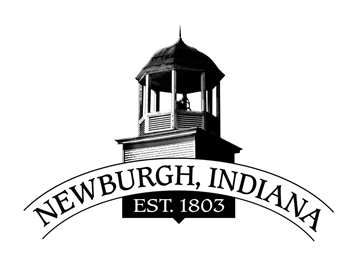 Town Council MeetingWednesday, March 25, 2020AGENDA 5:30 p.m. REGULAR SESSIONNOTICE:  Due to COVID-19 related meeting restrictions, this meeting is being held via teleconference as permitted by Executive Order 20-09 issued by Indiana Governor         Eric Holcomb on March 24, 2020.  To access the meeting via LoopUp, call 1 (312) 233-2580 and use Guest Dial-in Code: 2478350#If you have difficulty connecting, please call 812-853-1720CALL TO ORDERROLL CALLDistrict I ~ Steve ShoemakerDistrict II ~ Allyson ClaybournDistrict III ~ Stacie M KriegerDistrict IV ~ Anne Rust AurandCouncil-at-Large ~ Carol Hicks SchaeferClerk-Treasurer ~ Nannette AngelTown Manager ~ Christy Powell  Town Attorney ~ Christopher WischerNEW BUSINESSCIVILTown of Newburgh State of Emergency DeclarationAmphitheater – Vectren Easement SEWERSpring Creek PUD – Acceptance of Sanitary SewersIronwood PUD – Acceptance of Sanitary SewerNewburgh Heights Sanitary Sewer Relocation – Amendment No. 1 with CEI2020 Multiple SS Collection System Improvements Project – Task Order Agreement with Commonwealth Engineering, Inc.APPROVAL OF CLAIMSADJOURNMENT “Persons with disabilities or non-English speaking persons who wish to attend a public meeting or hearing and need assistance should contact Christy Powell, at Town Hall, 23 W Jennings St., Newburgh, IN 47630 or 812-853-1720 not later than one (1) week prior to any meeting or hearing.  Every effort will be made to make reasonable accommodations for any such person or persons.”	